KREDIETGEVER :  			W13
Budastraat 358500 Kortrijk                                                      UW CONTACTPERSOON: loket	Contactpersoon 	Deel formulier in te vullen door de lener(s):De kredietnemers verklaren volledige en juiste informatie te hebben verstreken. Zij verklaren eveneens juist en volledige informatie te hebben ontvangen in verband met de beoogde kredietovereenkomst. Zij nemen er kennis van dat de op de aanvraag vermelde persoonsgegevens worden verzameld en bijgehouden door het Energiehuis : W13, President Kennedypark 10 8500 Kortrijk. Deze persoonsgegevens worden verwerkt om de kredietwaardigheid van de kredietnemers te beoordelen in uitvoering van de Wet op het Consumentenkrediet.  Voor inzage van hun persoonsgegevens of voor de correctie van gebeurlijke, foutieve, onbelangrijke of onvolledige gegevens, kunnen de kredietnemers contact opnemen met de houder van het bestand en dit conform aan de wettelijke bepalingen. De raadpleging van het Openbaar Register van de automatische verwerking van persoonsgegevens kan gebeuren bij de Gegevensbeschermingsautoriteit met adres Drukpersstraat 35 te 1000 Brussel, telefoon +32(0)2 274 48 00 en mail: contact@apd-gba.be.Het Energiehuis waarborgt de juistheid van de identiteitsgegevens, die door haar werden opgenomen aan de hand van de Belgische identiteitskaart. Het Energiehuis verklaart dat de overige inlichtingen waarheidsgetrouw en volledig zijn en dat ze eveneens op basis van originele documenten, werden opgenomen als goede huisvader. Het Energiehuis verklaart eveneens dat de bemiddeling van het krediet niet tot stand is gekomen met behulp van of in hoedanigheid van een onderagent, dat het energiehuis een solvabiliteitsonderzoek heeft gedaan en dat het energiehuis de kredietaanvraag niet heeft opgesplitst. Het Energiehuis bevestigt dat volledig werd voldaan aan de verplichtingen opgenomen in Boek VII WER.Indien u behoort tot de laagste inkomenscategorie van de Mijn Verbouwlening is het Energiehuis wettelijk verplicht om advies op te vragen aan het O.C.M.W over de financiële haalbaarheid van een mogelijk kredietverstrekking.Ik verklaar volledige inzage gegeven te hebben in mijn inkomsten aan de hand van het laatst beschikbare aanslagbiljet en andere gevraagde bewijzen.Ik verklaar juiste en volledige informatie te hebben ontvangen met de beoogde kredietovereenkomst en ga akkoord met het kredietreglement.Ik verklaar dat de uit te voeren werken zullen voldoen aan de specifieke voorwaarden om de Mijn VerbouwPremie/premie van Fluvius te bekomen. Ik verklaar geen Politiek Prominent Persoon (PPP), familielid van een Politiek Prominent Persoon of naaste geassocieerde van een Politiek Prominent Persoon te zijn.Gedaan te            [PLAATS] 		op            [DATUM]Naam + handtekening(en) kredietnemer 1:			Naam + handtekening loket:Naam + handtekening(en) kredietnemer 2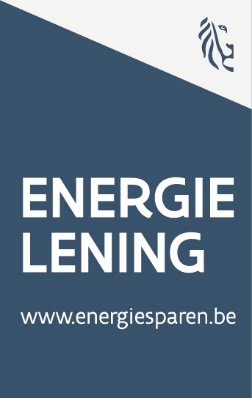 AKKOORD GEBRUIK MIJN VERBOUWPREMIE EN/OF PREMIE FLUVIUS ALS VERVROEGDE TERUGBETALING VOOR DE MIJN VERBOUWLENINGAdres woning:		…………………………………………………………………………….			…………………………………………………………………………….Ondergetekende(n), 	……………………………………………………………………………. (naam en voornaam)			…………………………………………………………………………….	Gaat/gaan akkoord dat:	Het Energiehuis de Mijn VerbouwPremie en/of premie voor zonnepanelen bij netbeheerder Fluvius aanvraagt, in naam van en voor rekening van de kredietnemer en deze gebruikt als een vervroegde terugbetaling van de Mijn VerbouwLening.	Ik wens het bedrag te gebruiken om:	 de terugbetalingstermijn in te korten	 het maandelijkse bedrag te verlagenOpgemaakt in twee exemplaren te ……………………………………… , op ……………………………. Naam + handtekening kredietnemer 1				Naam en handtekening kredietnemer 2VERKLARING OP EERVerplicht in te vullen bij plaatsing PV zonnepanelenAdres woning:		…………………………………………………………………………….			…………………………………………………………………………….Ondergetekende(n), 	……………………………………………………………………………. (naam en voornaam)			…………………………………………………………………………….Bevestigt/bevestigen hierbij dat zijn/haar woning beschikt over :   de woning een geïsoleerd dak heeft met een minimum Rd-waarde van 3.0 m²K/W Indien de zonnepanelen zullen geplaatst worden op een bijgebouw van de woning dat niet voor bewoning dienstig is, gelden deze voorwaarden niet voor dit gedeelte er overal in de woning minstens dubbel glas aanwezig isOpgemaakt in twee exemplaren te ……………………………………… , op ……………………………. Naam + handtekening kredietnemer 1				Naam en handtekening kredietnemer 2VERKLARING OP EERVerplicht in te vullen indien u een particuliere eigenaar/verhuurder bentAdres woning:		…………………………………………………………………………….			…………………………………………………………………………….Ondergetekende(n), 	……………………………………………………………………………. (naam en voornaam)			…………………………………………………………………………….	Verklaart/verklaren hierbij uitdrukkelijk dat voor de woning die verhuurd wordt en waarvoor de Mijn VerbouwLening wordt aangegaan:	 de maandelijkse huurprijs niet meer dan  €900 bedraagt ( of €1000 in centrumsteden).	 de huurder van dit pand gedurende 9 jaar een maandelijkse korting op de huurprijs gegeven zal worden van:€20 (bij lening tot €15.000)€40 (bij lening tot €30.000)€60 (bij lening tot €45.000)€80 bij lening tot €60.000)Opgemaakt in twee exemplaren te ……………………………………… , op ……………………………. Naam + handtekening kredietnemer 1				Naam en handtekening kredietnemer 2 AANVRAAG VERBOUWLENING - DOELGROEP voor  de financiering van renovaties die zowel focussen op energetische werken als werken die de woonkwaliteit verbeteren.Particuliere eigenaar – bewoners die voldoen aan de inkomensgrenzen van doelgroep 2, 3 en 4 van de Mijn VerbouwpremieParticuliere eigenaar – verhuurdersParticulieren die een woning verwerven via erfenis of schenking (geen bepaling van EPC-label noodzakelijk) en die voldoen aan de inkomensvoorwaarden van doelgroep 2 en 3 van de Mijn VerbouwpremieIndien je niet tot de doelgroep behoort kan je geen aanvraag doen.Komt niet in aanmerking:Een gebouw dat gesloopt en volledig herbouwd wordtNieuwbouwWeekendverblijvenGeen cumulatie mogelijk met:Een renteloze energetische renovatielening/renteloos renovatiekrediet (voor de aankoop van niet-energiezuinige woningen of appartementen)Een Energielening+ (voor renovatie van geërfde of geschonken niet-energiezuinige woning of appartementBijlagenWij hebben ALLE bijlagen (kopie) nodig om uw aanvraag te kunnen behandelen!Bestandsnaam per document (ENKEL WORD/PDF- formaat) indien je je aanvraag via e-mail indientGegevens aanvrager  Kredietaanvrager 1Eventuele kredietaanvrager 2CHECKLIST BIJLAGES NaamVoornaamRelatie met eventuele andere kredietnemerGegevens aanvrager  Kredietaanvrager 1Eventuele kredietaanvrager 2Huidig adres (straat, nummer, postnummer, gemeente)Telefoon/gsmE-mailadresGeboortedatumGeboorteplaatsNationaliteit (in België sinds?)Identiteitskaartnummer aanvragerRijksregisternummer aanvragerKopie identiteitskaart(en)                 Geldigheidsdatum ID-kaart…..  /  …..  / 20...…..  /  …..  / 20…..Burgerlijke staatKredietaanvrager 1Eventuele kredietaanvrager 2CHECKLIST BIJLAGESAlleenstaand Alleenstaand AlleenstaandBewijs burgerlijke staat                    (attest gezinssamenstelling)OPM: Indien u gehuwd bent of wettelijk samenwoont, kunt u de lening samen met uw echtgeno(o)t(e)of samenwonende partner alleen aanvragen als u ook eigenaar bent van de woning.Samenwonend (niet-gehuwd) Wettelijk samenwonend Feitelijk samenwonend Wettelijk samenwonend Feitelijk samenwonendBewijs burgerlijke staat                    (attest gezinssamenstelling)OPM: Indien u gehuwd bent of wettelijk samenwoont, kunt u de lening samen met uw echtgeno(o)t(e)of samenwonende partner alleen aanvragen als u ook eigenaar bent van de woning.Gehuwd Scheiding van goederen  Algemene gemeenschap van goederen  Scheiding van goederen met gemeenschap van aanwinsten (= wettelijk stelsel). Scheiding van goederen  Algemene gemeenschap van goederen  Scheiding van goederen met gemeenschap van aanwinsten (= wettelijk stelsel).Bewijs burgerlijke staat                    (attest gezinssamenstelling)OPM: Indien u gehuwd bent of wettelijk samenwoont, kunt u de lening samen met uw echtgeno(o)t(e)of samenwonende partner alleen aanvragen als u ook eigenaar bent van de woning.Uit de echt gescheiden Uit de echt gescheiden Uit de echt gescheidenBewijs burgerlijke staat                    (attest gezinssamenstelling)OPM: Indien u gehuwd bent of wettelijk samenwoont, kunt u de lening samen met uw echtgeno(o)t(e)of samenwonende partner alleen aanvragen als u ook eigenaar bent van de woning.Weduwe/weduwnaar Weduwe/weduwnaar Weduwe/weduwnaarBewijs burgerlijke staat                    (attest gezinssamenstelling)OPM: Indien u gehuwd bent of wettelijk samenwoont, kunt u de lening samen met uw echtgeno(o)t(e)of samenwonende partner alleen aanvragen als u ook eigenaar bent van de woning.Financiële gegevensKredietaanvrager 1Kredietaanvrager 1Eventuele kredietaanvrager 2CHECKLIST BIJLAGESBeroep/zelfstandige activiteitNaam en adres werkgever Vast contract Vast contract Vast contractAantal jaren in dienst/zelfstandigeAantal jaren bij vorige werkgeverNetto maandloon3 recentste loonfiches                      Vakantiegeld - EindejaarspremieAttest/loonfiche                                Andere inkomsten: pensioen, vervangingsinkomen, integratietegemoetkoming, huur,   Attesten, bewijzen, bankuittreksels, huurovereenkomst, …                      Jaarlijks belastbaar inkomenMeest recentste aanslagbiljet        Aantal kinderen ten lasteEnergie elektriciteit aardgas stookolie andere: ……………………………….. elektriciteit aardgas stookolie andere: ………………………………..Recentste eindafrekening / factuur                                            Rekeningnummer aanvragerIBAN: BE     BIC code:      IBAN: BE     BIC code:      IBAN: BE     BIC code:      DE KREDIETNEMER behoort tot één van volgende categorieën (duid 1 optie aan)Kredietaanvrager Kredietaanvrager CHECKLIST BIJLAGESInkomenscategorie met OCMW-advies  Alleenstaand zonder persoon ten laste Jaarlijks inkomen ≤ € 28.190Jaarlijks inkomen ≤ € 28.190Meest recentste aanslagbiljet        (Wij kijken hiervoor naar het gezamenlijk belastbaar inkomen)Schenkingsakte                                   De aangifte van nalatenschap, of bij gebrek daaraan, de datum van het aanslagbiljet van de erfbelasting zoals opgemaakt door de Vlaamse Belastingsdienst waaruit blijkt dat de Kredietaanvrager ingevolge een erfenis een recht van eigendom met betrekking tot de woning heeft verworven en dit ten vroegste op 1 januari 2021.                                   Inkomenscategorie met OCMW-advies  Alleenstaand met 1 persoon ten laste OF een koppel zonder persoon ten laste te verhogen met € 4.170 per extra persoon ten lasteJaarlijks inkomen ≤ € 42.290Jaarlijks inkomen ≤ € 42.290Meest recentste aanslagbiljet        (Wij kijken hiervoor naar het gezamenlijk belastbaar inkomen)Schenkingsakte                                   De aangifte van nalatenschap, of bij gebrek daaraan, de datum van het aanslagbiljet van de erfbelasting zoals opgemaakt door de Vlaamse Belastingsdienst waaruit blijkt dat de Kredietaanvrager ingevolge een erfenis een recht van eigendom met betrekking tot de woning heeft verworven en dit ten vroegste op 1 januari 2021.                                   Inkomenscategorie zonder OCMW-advies Alleenstaande zonder persoon ten lasteJaarlijks inkomen > € 28.190 en ≤ € 51.990Jaarlijks inkomen > € 28.190 en ≤ € 51.990Meest recentste aanslagbiljet        (Wij kijken hiervoor naar het gezamenlijk belastbaar inkomen)Schenkingsakte                                   De aangifte van nalatenschap, of bij gebrek daaraan, de datum van het aanslagbiljet van de erfbelasting zoals opgemaakt door de Vlaamse Belastingsdienst waaruit blijkt dat de Kredietaanvrager ingevolge een erfenis een recht van eigendom met betrekking tot de woning heeft verworven en dit ten vroegste op 1 januari 2021.                                   Inkomenscategorie zonder OCMW-advies Alleenstaande met 1 persoon ten laste OF een koppel zonder persoon ten laste te verhogen  met € 4.170 per extra persoon ten laste Jaarlijks inkomen > € 42.290 en ≤ € 74.280   Jaarlijks inkomen > € 42.290 en ≤ € 74.280  Meest recentste aanslagbiljet        (Wij kijken hiervoor naar het gezamenlijk belastbaar inkomen)Schenkingsakte                                   De aangifte van nalatenschap, of bij gebrek daaraan, de datum van het aanslagbiljet van de erfbelasting zoals opgemaakt door de Vlaamse Belastingsdienst waaruit blijkt dat de Kredietaanvrager ingevolge een erfenis een recht van eigendom met betrekking tot de woning heeft verworven en dit ten vroegste op 1 januari 2021.                                   Eigenaar/verhuurder via SVK Verhuurders die de woning verhuren via een Sociaal Verhuurkantoor.  Verhuurders die de woning verhuren via een Sociaal Verhuurkantoor. Er zijn geen inkomensgrenzenHuurcontract of intentieverklaring met SVK                                               De particuliere eigenaar/verhuurders Maandelijkse huurprijs mag niet hoger zijn dan €900 (€1000 in centrumsteden) Maandelijkse huurprijs mag niet hoger zijn dan €900 (€1000 in centrumsteden)Er zijn geen inkomensgrenzenHuurcontract en/of verklaring op eer                                                   AANBOD ENERGIESCAN EN RENOVATIEBEGELEIDING SCHULDSALDOVERZEKERINGAANBOD ENERGIESCAN EN RENOVATIEBEGELEIDING SCHULDSALDOVERZEKERINGAANBOD ENERGIESCAN EN RENOVATIEBEGELEIDING SCHULDSALDOVERZEKERINGAANBOD ENERGIESCAN EN RENOVATIEBEGELEIDING SCHULDSALDOVERZEKERINGCHECKLIST BIJLAGESIs er al een energiescan / energieaudit / planadvies uitgevoerd in deze woning? (minder 5 jaar geleden) Ja, ik voeg het rapport bij als bijlage
 Neen, maar ik geef toelating om een gratis energiescan te laten uitvoeren Ik wens geen energiescan Ja, ik voeg het rapport bij als bijlage
 Neen, maar ik geef toelating om een gratis energiescan te laten uitvoeren Ik wens geen energiescan Ja, ik voeg het rapport bij als bijlage
 Neen, maar ik geef toelating om een gratis energiescan te laten uitvoeren Ik wens geen energiescanRapport energiescan                        Energieaudit/ planadvies                Webformulier  ingevuld                  Werd er al een huisbezoek uitgevoerd door een renovatiebegeleider? Ja, dossiernummer …………………………………….. Neen, maar ik geef toestemming om een gratis huisbezoek aan te vragen. Wie een lening aanvraagt wordt volgens onze procedure automatisch doorverwezen voor renovatiebegeleiding. Ja, dossiernummer …………………………………….. Neen, maar ik geef toestemming om een gratis huisbezoek aan te vragen. Wie een lening aanvraagt wordt volgens onze procedure automatisch doorverwezen voor renovatiebegeleiding. Ja, dossiernummer …………………………………….. Neen, maar ik geef toestemming om een gratis huisbezoek aan te vragen. Wie een lening aanvraagt wordt volgens onze procedure automatisch doorverwezen voor renovatiebegeleiding.Webformulier ingevuld                    Schuldsaldoverzekering Er werd een simulatie uitgevoerd voor het aangaan van een schuldsaldoverzekering Er werd een simulatie uitgevoerd voor het aangaan van een schuldsaldoverzekering Er werd een simulatie uitgevoerd voor het aangaan van een schuldsaldoverzekeringInvesteringen in welke woning?Investeringen in welke woning?Investeringen in welke woning?Investeringen in welke woning?CHECKLIST BIJLAGESInvesteringsadres Type woning(kruis aan wat van toepassing is) Open bebouwing	 Halfopen bebouwing	 Gesloten bebouwing Appartement Open bebouwing	 Halfopen bebouwing	 Gesloten bebouwing Appartement Open bebouwing	 Halfopen bebouwing	 Gesloten bebouwing AppartementWoning dient als hoofdverblijfplaats 	 op heden                             na maximum 36 maanden op heden                             na maximum 36 maanden op heden                             na maximum 36 maandenBewijs domiciliering bewoners       (attest gezinssamenstelling)Bouwjaar woning Minstens 15 jaar oud op de aanvraagdatum bouwjaar:       Uitzondering specifieke investeringen in hernieuwbare energie-installaties:            woning aangesloten voor 1 januari 2014 op het                  elektriciteitsdistributienet  OF           de omgevingsvergunning voor stedenbouwkundige                handelingen is meer dan 5 jaar geleden verleend. Minstens 15 jaar oud op de aanvraagdatum bouwjaar:       Uitzondering specifieke investeringen in hernieuwbare energie-installaties:            woning aangesloten voor 1 januari 2014 op het                  elektriciteitsdistributienet  OF           de omgevingsvergunning voor stedenbouwkundige                handelingen is meer dan 5 jaar geleden verleend. Minstens 15 jaar oud op de aanvraagdatum bouwjaar:       Uitzondering specifieke investeringen in hernieuwbare energie-installaties:            woning aangesloten voor 1 januari 2014 op het                  elektriciteitsdistributienet  OF           de omgevingsvergunning voor stedenbouwkundige                handelingen is meer dan 5 jaar geleden verleend.Bewijs ouderdom woning                (uittreksel kadaster)Bewijs aansluiting                              elektriciteitsdistributienet    Bewijs omgevingsvergunning         Uitsluiting Mijn Verbouwlening Bewijs dat men niet in aanmerking komt voor een renteloos renovatiekrediet (af te leveren vanaf 2023) Bewijs dat men niet in aanmerking komt voor een renteloos renovatiekrediet (af te leveren vanaf 2023) Bewijs dat men niet in aanmerking komt voor een renteloos renovatiekrediet (af te leveren vanaf 2023)Eigendomsakte woning                    (eerste pagina’s)EPC attest indien woning                    aangekocht na 01/01/2023            U bent van deze woning: Eigenaar – bewoner	 Eigenaar – verhuurder	 Eigenaar – bewoner	 Eigenaar – verhuurder	 Eigenaar – bewoner	 Eigenaar – verhuurder	Eigendomstitel                                   (uittreksel kadaster)Energiebesparende investeringenEnergiebesparende investeringenOFFERTE VERPLICHT MINSTENS TE VERMELDEN Dak (isolatie en renovatie) Hellend dak   plat dak  ZoldervloerGeschatte kostprijs: €      Merk & type                                       Dikte isolatie (cm)                                R-waarde isolatie                          Oppervlakte isolatie/dakdoorbreking (m²) U-waarde dakdoorbreking (dakramen, lichtkoepels)  Buitenmuur (isolatie en renovatie)Geschatte kostprijs: €      Merk & type                                  Dikte isolatieLambda-waarde isolatiemateriaal (enkel indien spouwmuurisolatie)    R-waarde isolatie                          Oppervlakte isolatie (m²)             Vloeren en funderingen (isolatie en renovatie)Geschatte kostprijs: €      Merk & type                               Dikte (cm)                                       R-waarde isolatie                      Oppervlakte  (m²)                          Renovatie van het buitenschrijnwerk (ramen en deuren)Geschatte kostprijs: €      OPM: rolluiken komen niet in aanmerkingU-waarde glas/volle buitendeuren (Ug)                                                Afmeting glas (m²) Binnenrenovatie (binnenmuur, (tussen) vloer/plafond en trapTotale factuurbedrag maximum  € 5.000 exclusief BTWGeschatte kostprijs: €       Elektriciteit en sanitairTotale factuurbedrag maximum  € 7.500 exclusief BTWGeschatte kostprijs: €       vervangen leidingen centrale verwarming WarmtepompGeschatte kostprijs: €       Ik verklaar dat bij installatie van een lucht-waterwarmtepomp dit mijn enige centrale verwarming zal zijn.
Voor uitbetaling van de factuur is een attest van de aannemer noodzakelijk.Soort Merk & type binnen- en buitenunitInhoud (Liter)EnergielabelNs (hybride lucht-water) Warmtepompboiler Geschatte kostprijs: €      Merk & type                                                                     Europees productlabel                    zonneboilerGeschatte kostprijs: €      Merk & typeKwaliteitslabelVolume opslagvat ZonnepanelenDakisolatie Rd ≥3,0m² K/W en geen enkel glas!Geschatte kostprijs: €      Verklaring op eer                       zonnepanelen Merk, type & aantal zonnepanelen Merk & type omvormer              GascondensatieketelEnkel voor doelgroep 3 en 4 Vervanging oude ketel  of nieuwe installatieType van de vervangen ketel (aardgas, propaan/butaan, houtkachel, stookolie, andere…)Merk en typeEuropees productlabelGevraagd kredietGevraagd kredietGevraagd kredietGevraagd kredietAFLOSSINGSTABEL MIJN VErbouwlening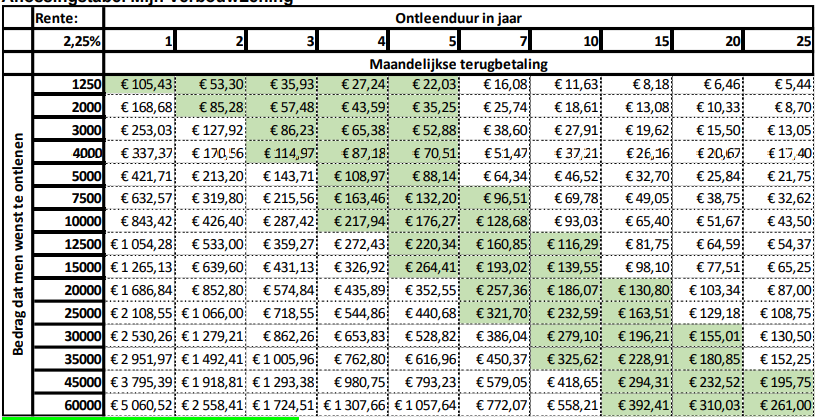 Aanbevolen ontleenduur voor dit bedrag.Let op, geld lenen kost ook geld. Jaarlijks kostenpercentage en debetrente bedragen op heden 2,25%. Indien een aanpassing voorzien wordt door de Vlaamse Overheid, heeft deze prioriteit op de rentevoeten in dit document.AFLOSSINGSTABEL MIJN VErbouwleningAanbevolen ontleenduur voor dit bedrag.Let op, geld lenen kost ook geld. Jaarlijks kostenpercentage en debetrente bedragen op heden 2,25%. Indien een aanpassing voorzien wordt door de Vlaamse Overheid, heeft deze prioriteit op de rentevoeten in dit document.AFLOSSINGSTABEL MIJN VErbouwleningAanbevolen ontleenduur voor dit bedrag.Let op, geld lenen kost ook geld. Jaarlijks kostenpercentage en debetrente bedragen op heden 2,25%. Indien een aanpassing voorzien wordt door de Vlaamse Overheid, heeft deze prioriteit op de rentevoeten in dit document.AFLOSSINGSTABEL MIJN VErbouwleningAanbevolen ontleenduur voor dit bedrag.Let op, geld lenen kost ook geld. Jaarlijks kostenpercentage en debetrente bedragen op heden 2,25%. Indien een aanpassing voorzien wordt door de Vlaamse Overheid, heeft deze prioriteit op de rentevoeten in dit document.Gevraagd krediet Mijn Verbouwlening (min. €1.250 /max. 60.000€)Te ontlenen bedrag €      Opnameperiode na ondertekening akte is maximum 36 maanden.Het afsluiten van een extra krediet tijdens de aanvraag van uw verbouwlening kan leiden tot een weigering van uw krediet.Te ontlenen bedrag €      Opnameperiode na ondertekening akte is maximum 36 maanden.Het afsluiten van een extra krediet tijdens de aanvraag van uw verbouwlening kan leiden tot een weigering van uw krediet.Te ontlenen bedrag €      Opnameperiode na ondertekening akte is maximum 36 maanden.Het afsluiten van een extra krediet tijdens de aanvraag van uw verbouwlening kan leiden tot een weigering van uw krediet.Duur van de leningMaandelijkse afkortingTerugbetalingsmodaliteiten 25 jaar (300 maanden) –  JKP 2,25%       jaar of       maanden€      		/maand domiciliering 25 jaar (300 maanden) –  JKP 2,25%       jaar of       maanden€      		/maand domiciliering 25 jaar (300 maanden) –  JKP 2,25%       jaar of       maanden€      		/maand domicilieringIndien kostprijs hoger dan aangevraagd bedrag, hoe zal u het resterend bedrag betalenTotaal bedrag investering (inclusief btw) €       Andere lening €       Andere:       Eigen inbreng van €       Totaal bedrag investering (inclusief btw) €       Andere lening €       Andere:       Eigen inbreng van €       Totaal bedrag investering (inclusief btw) €       Andere lening €       Andere:       Eigen inbreng van €       Andere kredieten in aanvraag?Leningen: hypotheek, lening op afbetaling (auto, …)Kredietopeningen: betaalkaarten (VISA, …), kredietlijnen (COFIDIS, …), bankrekening met debetlijn)Leningen: hypotheek, lening op afbetaling (auto, …)Kredietopeningen: betaalkaarten (VISA, …), kredietlijnen (COFIDIS, …), bankrekening met debetlijn)Leningen: hypotheek, lening op afbetaling (auto, …)Kredietopeningen: betaalkaarten (VISA, …), kredietlijnen (COFIDIS, …), bankrekening met debetlijn)Leningen: hypotheek, lening op afbetaling (auto, …)Kredietopeningen: betaalkaarten (VISA, …), kredietlijnen (COFIDIS, …), bankrekening met debetlijn)Leningen: hypotheek, lening op afbetaling (auto, …)Kredietopeningen: betaalkaarten (VISA, …), kredietlijnen (COFIDIS, …), bankrekening met debetlijn)Leningen: hypotheek, lening op afbetaling (auto, …)Kredietopeningen: betaalkaarten (VISA, …), kredietlijnen (COFIDIS, …), bankrekening met debetlijn)Leningen: hypotheek, lening op afbetaling (auto, …)Kredietopeningen: betaalkaarten (VISA, …), kredietlijnen (COFIDIS, …), bankrekening met debetlijn)Andere kredieten in aanvraag?Kredietaanvrager 1Eventuele kredietaanvrager 2Eventuele kredietaanvrager 2Eventuele kredietaanvrager 2Andere kredieten in aanvraag? Neen Neen Neen NeenType kredietKredietgeverAangevraagd bedragDuurtijdDuurtijdDuurtijdDuurtijd(Maximale) aflossing per maandAndere kredieten in OMLOOP?Leningen: hypotheek, lening op afbetaling (auto, …)Kredietopeningen: betaalkaarten (VISA, …), kredietlijnen (COFIDIS, …), bankrekening met debetlijnLeningen: hypotheek, lening op afbetaling (auto, …)Kredietopeningen: betaalkaarten (VISA, …), kredietlijnen (COFIDIS, …), bankrekening met debetlijnLeningen: hypotheek, lening op afbetaling (auto, …)Kredietopeningen: betaalkaarten (VISA, …), kredietlijnen (COFIDIS, …), bankrekening met debetlijnLeningen: hypotheek, lening op afbetaling (auto, …)Kredietopeningen: betaalkaarten (VISA, …), kredietlijnen (COFIDIS, …), bankrekening met debetlijnLeningen: hypotheek, lening op afbetaling (auto, …)Kredietopeningen: betaalkaarten (VISA, …), kredietlijnen (COFIDIS, …), bankrekening met debetlijnLeningen: hypotheek, lening op afbetaling (auto, …)Kredietopeningen: betaalkaarten (VISA, …), kredietlijnen (COFIDIS, …), bankrekening met debetlijnAndere kredieten in OMLOOP?Kredietaanvrager 1Eventuele kredietaanvrager 2Eventuele kredietaanvrager 2Andere kredieten in omloop? Ja 	 Neen Ja 	 Neen Ja 	 NeenHeeft u al een renteloos renovatiekrediet, Vlaamse Energielening, Energielening+ of andere door de Vlaamse overheid voorziene financieringssystemen lopen op deze woning?  Ja 	 Neen Ja 	 Neen Ja 	 NeenSchuldsaldoverzekering lopende Ja 	 Neen Ja 	 Neen Ja 	 NeenType kredietKredietgeverAangevraagd bedragOpgenomen bedragOpgenomen bedragOpgenomen bedrag(Maximale) aflossing per maand